開催日　　１１月２８日（土曜日）目的地　　美浜町西山（３２８．７ｍ）集合場所　　ヴィダ・リブレ集合時間　　１２時５０分までに集合お願いします持ち物　防寒着、リュック、飲み物　　　　　タオル　　　　　山頂でコーヒーを飲むのでコップをご持参ください参加費　　無料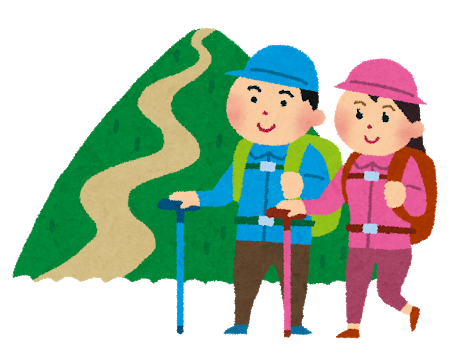 スケジュール１３：００　出発１３：０５　登山開始１４：０５　山頂到着１５：００　下山開始１５：４０　登山口到着１５：４５　プチ家出の家到着雨天時は中止します飲食物は各自でご持参ください